 vypisuje výběrové řízení* na obsazení pozice: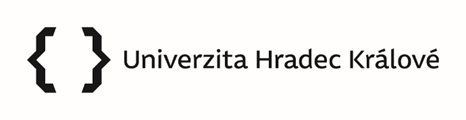 Nabízíme zajímavou pracovní příležitost – hledáme kolegu nebo kolegyni na pozici Název pozice.Náplň práceNáplň práceNáplň práceNáplň práceNáplň prácePožadujemePožadavky na min. stupeň vzděláníPožadavky na odborné vzděláníPožadavky na jazykové vzděláníPožadavky na minimální délku předchozí praxeDalší požadavky na znalosti, dovednosti, …NabízímePracovní úvazek 1,0Příjemné pracovní prostředí dovolenéPodpora v odborném růstu – možnost dalšího vzděláváníVýhodný telefonní tarifPeněžitý příspěvek na stravuBenefitní program UHKPředpokládaný nástup: Motivační dopis a strukturovaný životopis zasílejte do :e-mailem na adresu: jmeno@uhk.cz,popřípadě poštou na adresu:Jméno osobyRokitanského 62500 03 Hradec Králové 3.Případné dotazy směřujte na:Jméno osobym/ + 420 123 456 789t/ + 420 123 456 789e/ jmeno@uhk.cz